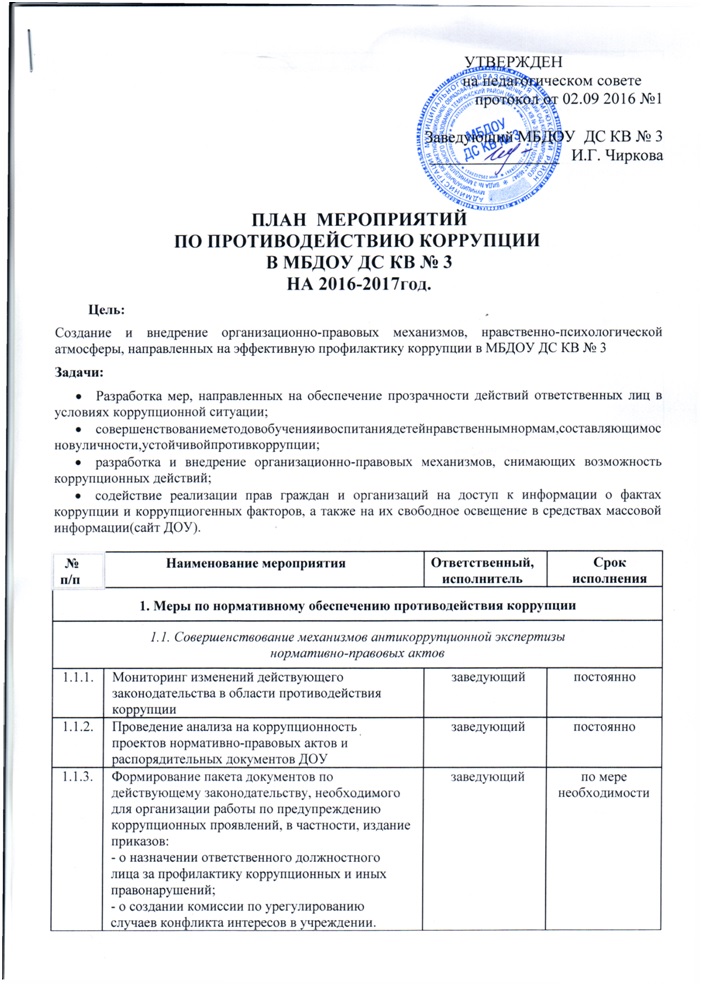 1.2. Разработка системы мер, направленных на совершенствование осуществления руководства МБДОУ ДС КВ № 31.2. Разработка системы мер, направленных на совершенствование осуществления руководства МБДОУ ДС КВ № 31.2. Разработка системы мер, направленных на совершенствование осуществления руководства МБДОУ ДС КВ № 31.2. Разработка системы мер, направленных на совершенствование осуществления руководства МБДОУ ДС КВ № 31.2.1.Проведение оценки должностных обязанностей педагогических работников, исполнение которых в наибольшей мере подвержено риску коррупционных проявлений заведующийсентябрь 2016г.1.2.2.Усиление персональной ответственности педагогических работников за неправомерно принятые решения в рамках служебных полномочий и за другие проявления бюрократизма          заведующийпостоянно1.2.3.Предоставление руководителем сведений о доходах, об имуществе и обязательствах имущественного характера  заведующийапрель2017г.1.2.4.Рассмотрение вопросов исполнения законодательства в области противодействия коррупции, об эффективности принимаемых мер по противодействию «бытовой» коррупции на:- совещаниях; - педагогических советах;- общих собраниях Трудового коллектива;- собраниях для родителей. заведующий в течение года по мере необходимости1.2.5.Привлечение к дисциплинарной ответственности педагогических работников,  не принимающих должных мер по обеспечению исполнения антикоррупционного законодательствазаведующий по факту выявления2. Меры по совершенствованию управления в целях предупреждения коррупции2. Меры по совершенствованию управления в целях предупреждения коррупции2. Меры по совершенствованию управления в целях предупреждения коррупции2. Меры по совершенствованию управления в целях предупреждения коррупции2.1. Организация информационного взаимодействия в целях предупреждения коррупции2.1. Организация информационного взаимодействия в целях предупреждения коррупции2.1. Организация информационного взаимодействия в целях предупреждения коррупции2.1. Организация информационного взаимодействия в целях предупреждения коррупции2.1.1.Информационное взаимодействие руководителей ДОУ с подразделениями правоохранительных органов, занимающихся вопросами противодействия коррупциизаведующий постоянно2.2. Совершенствование организации деятельности ДОУ  по размещению государственных заказов2.2. Совершенствование организации деятельности ДОУ  по размещению государственных заказов2.2. Совершенствование организации деятельности ДОУ  по размещению государственных заказов2.2. Совершенствование организации деятельности ДОУ  по размещению государственных заказов2.2.1.Обеспечение систематического контроля за выполнением условий государственных контрактовзаведующий постоянно2.2.2.Контроль за целевым использованием бюджетных средств в соответствии с государственными контрактамизаведующий постоянно2.3. Регламентация использования имущества и ресурсов ДОУ2.3. Регламентация использования имущества и ресурсов ДОУ2.3. Регламентация использования имущества и ресурсов ДОУ2.3. Регламентация использования имущества и ресурсов ДОУ2.3. Регламентация использования имущества и ресурсов ДОУ2.3. Регламентация использования имущества и ресурсов ДОУ2.3.1.Организация систематического контроля за выполнением актов выполненных работ по проведению ремонта в ДОУ Организация систематического контроля за выполнением актов выполненных работ по проведению ремонта в ДОУ заведующий заведующий постоянно2.3.2.Организация контроля, в том числе и общественного, за использованием и расходованием денежных средств в ДОУ, имущества, финансово-хозяйственной деятельностью ДОУ, в том числе:- законности формирования и расходования внебюджетных средств в части родительской платы;- распределения выплат стимулирующего характера работникам ДОУ по согласованию с профсоюзным комитетом ДОУОрганизация контроля, в том числе и общественного, за использованием и расходованием денежных средств в ДОУ, имущества, финансово-хозяйственной деятельностью ДОУ, в том числе:- законности формирования и расходования внебюджетных средств в части родительской платы;- распределения выплат стимулирующего характера работникам ДОУ по согласованию с профсоюзным комитетом ДОУзаведующий заведующий постоянно2.4. Обеспечение прав граждан на доступность к информации о системе образования ДОУ 2.4. Обеспечение прав граждан на доступность к информации о системе образования ДОУ 2.4. Обеспечение прав граждан на доступность к информации о системе образования ДОУ 2.4. Обеспечение прав граждан на доступность к информации о системе образования ДОУ 2.4. Обеспечение прав граждан на доступность к информации о системе образования ДОУ 2.4. Обеспечение прав граждан на доступность к информации о системе образования ДОУ 2.4.1.Использование телефона «горячей линии» в целях выявления фактов вымогательства, взяточничества и других проявлений коррупции, а также для более активного привлечения общественности к борьбе с данными правонарушениями. Организация личного приема граждан администрацией ДОУ.заведующий заведующий постояннопостоянно2.4.2.Представление общественности публичного доклада о деятельности ДОУ за календарный годзаведующийзаведующийпо плануежегоднопо плануежегодно2.4.3.Информирование родителей (законных представителей) о правилах приема в ДОУзаведующий заведующий постояннопостоянно2.4.4.Обеспечение наличия в ДОУ информационного уголка для родителей, книги замечаний и предложений заведующий заведующий начало учебного годаначало учебного года2.4.5.Проведение ежегодного опроса родителей (законных представителей) воспитанников с целью определения степени их удовлетворенности работой ДОУ, качеством предоставляемых образовательных услугвоспитателивоспитателиначало-конец учебного годаначало-конец учебного года2.4.6.Организация работы общественной приемной для обращения родителей (законных представителей) воспитанников по вопросам, возникающим в ходе образовательного процессазаведующий заведующий постояннопостоянно2.4.7.Организация и проведение социологического исследования среди родителей (законных представителей) воспитанников, посвященное отношению к коррупции («Удовлетворенность потребителей услуг качеством образования»)воспитателивоспитателисентябрь 2016г.сентябрь 2016г.2.4.8.Размещение информации для работников и родителей «Это важно знать!» (по вопросам противодействия коррупции) на информационном стендевоспитатели воспитатели постояннопостоянно2.4.9.Создание единой системы оценки качества воспитания и обучения с использованием процедур:- аттестация педагогических и руководящих кадров;- независимая экспертиза оценки воспитания и обучения;- мониторинговые исследования в сфере образования;- статистические наблюдения;- самоанализ деятельности ДОУ;- экспертиза инноваций, проектов образовательных и учебных программ, инновационного опыта педагогов;заведующий заведующий постояннопостоянно2.4.10.Изготовление памяток для родителей («Если у Вас требуют взятку», «Это важно знать!» и т.п.)воспитатели воспитатели постояннопостоянно2.4.13.Проведение выставки рисунков воспитанников ДОУ «Я и мои права»воспитателивоспитателипостояннопостоянно2.4.14.Усиление контроля за недопущением фактов незаконного сбора средств с родителей (законных представителей) воспитанников в ДОУ заведующий заведующий постояннопостоянно2.4.15.Организация систематического контроля за выполнением законодательства о противодействии коррупции в ДОУ при организации работы по вопросам охраны трудазаведующий заведующий постояннопостоянно2.4.16.Ведение постоянно действующего раздела «Нет коррупции!» на официальном сайте ДОУответственный за официальный сайтответственный за официальный сайтпостояннопостоянно2.5. Совершенствование деятельности сотрудников ДОУ 2.5. Совершенствование деятельности сотрудников ДОУ 2.5. Совершенствование деятельности сотрудников ДОУ 2.5. Совершенствование деятельности сотрудников ДОУ 2.5. Совершенствование деятельности сотрудников ДОУ 2.5. Совершенствование деятельности сотрудников ДОУ 2.5.1.Обеспечение наличия в ДОУ Журнала учета сообщений о совершении коррупционных правонарушений работниками ДОУ  заведующийзаведующийпостояннопостоянно2.5.2.Осуществление экспертизы жалоб и обращений граждан, поступающих через системы общего пользования (почтовый, электронный адреса, телефон) на действия (бездействия) руководителей и сотрудников ДОУ с точки зрения наличия сведений о фактах коррупции и организации их проверкизаведующий заведующий постояннопостоянно